МБОУ Катынская СШКонспект урока по русскому языку на тему: «Повторение изученного о предложении»Подготовила:Учитель начальных классовКовалевская Евгения ВасильевнаСмоленск, 2019Класс: 3 Программа: «Гармония», авторы учебника М.С. Соловейчик, Н.С. КузьменкоПриборы и оборудование: учебник «Русский язык» 3 кл. ч 2, презентация, корзинка с характеристиками предложений, листочки с записями, смайлики для рефлексии.Цель урока:  образовательная:  обобщить умения распознавать подлежащее и сказуемое в предложении, давать характеристику предложениям, восстанавливать текст, формировать представление о распространённых и нераспространённых предложениях;развивающая: повторить пройденный материал, расширять словарный запас учащихся, развивать речь, мышление, познавательный интерес, интеллект, эмоции учащихся.воспитательная: воспитывать в детях любовь к родной речи, русскому языку, желание красиво писать.Ход урока:1. Орг. момент (1 мин.)2. Словарная работа. (7 мин.)3. Введение в тему урока (2 мин.)4. Актуализация знаний. (15 мин.)5. Физкультминутка (2 мин.)6. Работа с текстом. (15 мин.)7. Итог.(2 мин.)8. Рефлексия (1 мин)Этап урокаДеятельность учителяДеятельность учащихся1. Орг. моментА сейчас проверь дружок,Ты готов начать урок?Всё ль на месте,Всё ль в порядке,Ручка, книжка и тетрадка?Все ли правильно сидят,Все ль внимательно глядят?Каждый хочет получатьТолько лишь оценку «5».2. Словарная работа. Задачи:-повторить словарные слова;-вспомнить правило о безударном гласномЯ читаю загадку, а вы записываете отгадку (у каждого ребенка на столе листик с кроссвордом)1. Не заботясь о погоде,В сарафане белом ходит,А в один из теплых днейМай сережки дарит ей.(ответ: береза)2. Куда бежит — сама не знает. 
В степи ровна, 
В лесу плутает, 
Споткнётся у порога. 
Что это? ... (ответ: дорога)3. Я весь день ловлю жучков.Уплетаю червячков,В теплый край я не летаю.Здесь, под крышей обитаю.Чик-чирик! Не робей!Я бывалый (Воробей!)4. Я молча смотрю на всех,
И смотрят все на меня.
Веселые видят смех,
С печальными плачу я.
Глубокое, как река,
Я дома, на вашей стене.
Увидит старик — старика,
Ребенок — ребенка во мне.Ответ: Зеркало5. В огороде вырастаю.А когда я созреваю,Варят из меня томат,В щи кладутИ так едят.Ответ: Помидоры- прочитайте слова и скажите, что их объединяет?- эти слова словарные, орфограмма – непроверяемый гласный (кроме слова «зеркало»), это существительные, отвечают на вопрос «что?». Слово воробей отвечает на вопрос «кто?».3. Введение в тему урокаКакое ключевое слово у нас получилось?-Верно. Тема нашего урока предложение.- Какие мы задачи поставим перед собой?- Предложение-Вспомнить все о предложении, правильно находить главные члены предложения, развивать речь4. Актуализация знаний.Задача:-усвоение понятия «основа предложения»- Дети, перед вами аквариум, внутри которого  характеристики предложений. Ваша задача правильно расположить их на доске.4. Актуализация знаний.Задача:-усвоение понятия «основа предложения»-Ребята, а сейчас вспомним все, что мы знаем о главных членах предложения.(на слайде отображается схема по ходу рассуждений)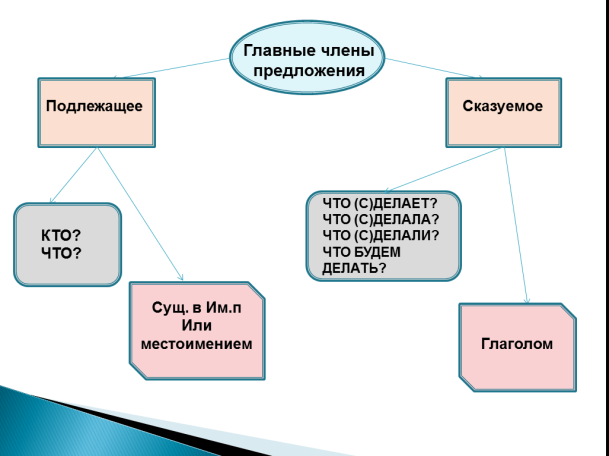 4. Актуализация знаний.Задача:-усвоение понятия «основа предложения»- А теперь мы поиграем с вами в игру «Поймай основу». Я буду диктовать вам предложения, а вы выпишете  только их основы. Не забудьте подписать, чем они выражены! (текст из упр.452 на стр. 50)- К доске пойдет Полина.Как весело сегодня хрустит снег под ногами!Он искрится, блестит на солнце.А как красиво падает на землю белый пух!Снег (сущ. Им.п) хрустит(глаг.)Он (мест.) искрится(глаг.), блестит(глаг.)Пух(сущ. Им.п) падает (глаг.)5. ФизкультминуткаТик-так, тик-так, В доме кто умеет так? Это маятник в часах, Отбивает каждый такт (Наклоны влево-вправо.) А в часах сидит кукушка, У неё своя избушка. (Дети садятся в глубокий присед.) Прокукует птичка время, Снова спрячется за дверью, (Приседания.) Стрелки движутся по кругу. Не касаются друг друга. (Вращение туловищем вправо.) Повернёмся мы с тобой Против стрелки часовой. (Вращение туловищем влево.) А часы идут, идут, (Ходьба на месте.) Иногда вдруг отстают. (Замедление темпа ходьбы.) А бывает, что спешат, Словно убежать хотят! (Бег на месте.) Если их не заведут, То они совсем встают. (Дети останавливаются.)6. Работа с текстомЗадачи:- закрепить знания детей о предложении, главных и второстепенных членах предложения;- совершенствовать умения находить грамматическую основу предложения.-Прочитайте запись на листочках(раздаются учителем).Лес открывает людям свои тайны ты давно был в лесу там растет липа она дарит нам лечебный мед - чего здесь не хватает?- сделаем эту запись текстом.- что для этого нужно сделать? - читаем первое предложение. - почему, вы считаете это предложением? - это предложение запишет у доски Саша, а вы запишите в тетрадях. Прочитай предложение, дай устно характеристику предложения, выдели главные члены.- прочитайте получившееся второе предложение. Его разберет Вика.- третье предложение напишет Андрей.- четвертое предложение разбираем самостоятельно в тетрадях.- весь текст прочитает Катя.- а теперь посмотрите на текст. Какого предложения по цели высказывания нет?- давайте попробуем составить  побудительное предложение к данному тексту.- предложений- определить границы предложений-это законченная мысльЛес открывает людям свои тайны. (повеств., невосклиц.,распр.)Ты давно был в лесу? (вопросит.,невосклиц., распр.)Там растет липа. (повеств.,невосклиц.,распр.)Она дарит нам лечебный мед. (повеств.,невосклиц., распр)- побудительногоБерегите природу!7. Итог- Давайте вспомним, какие задачи мы ставили в начале урока?Удалось ли нам решить поставленные задачи?8. Рефлексия - Подумайте, все ли вы поняли на уроке, все ли понравилось? Если да, поднимите вверх веселый смайлик, а если не все сегодня удалось, то грустный.